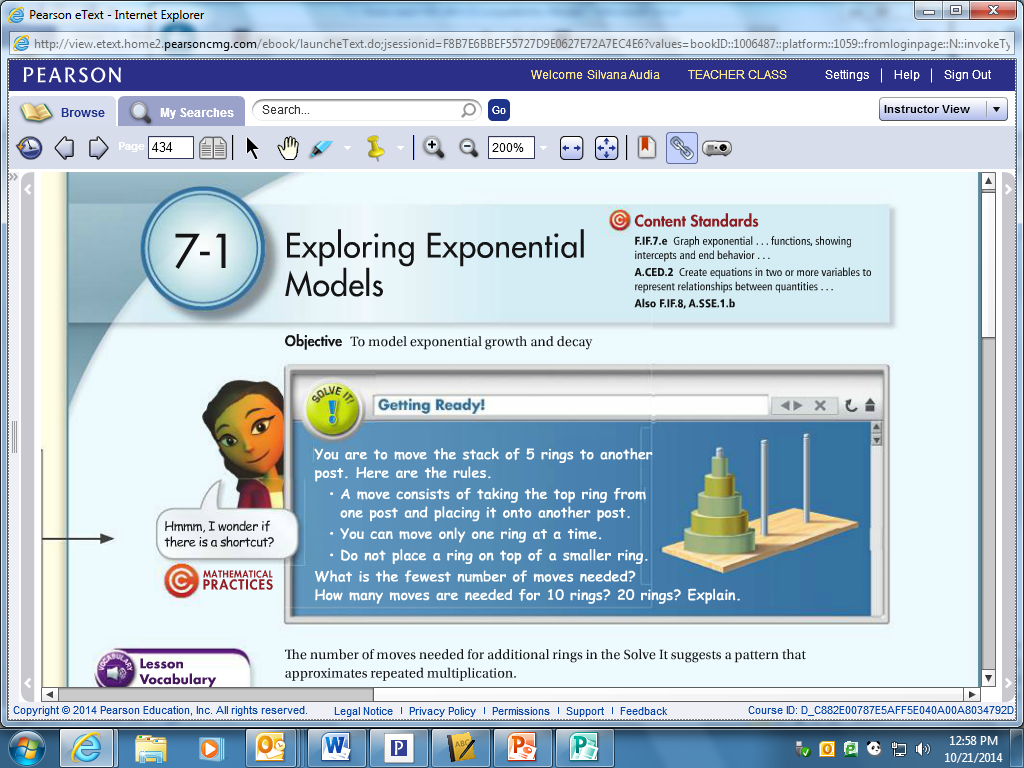 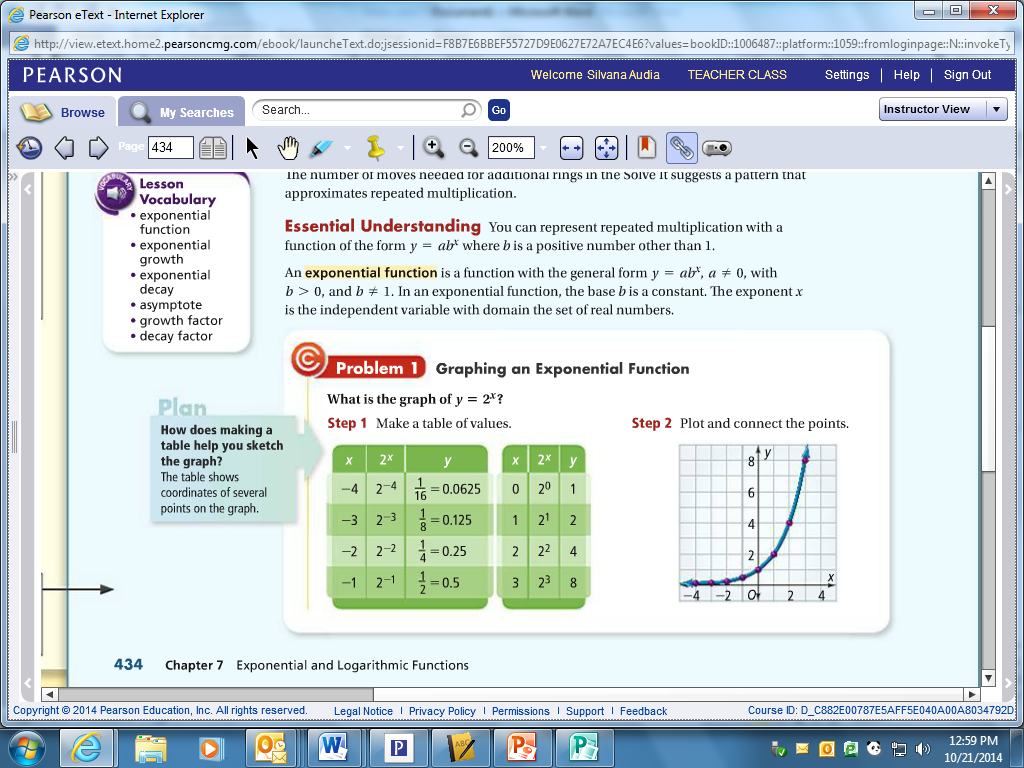 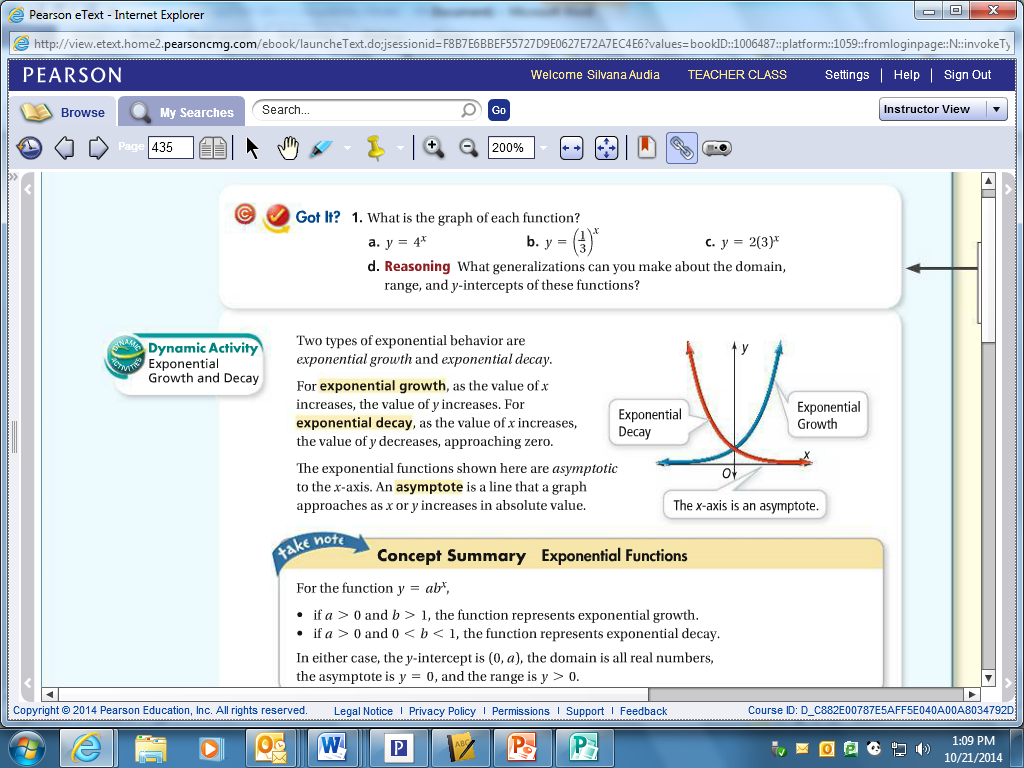 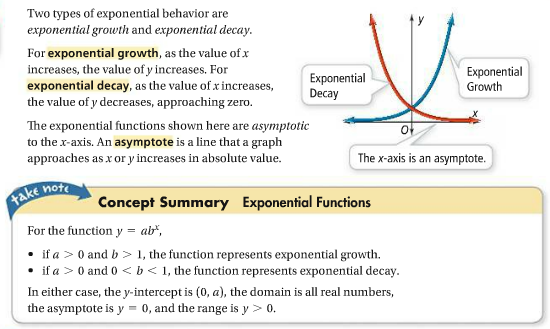 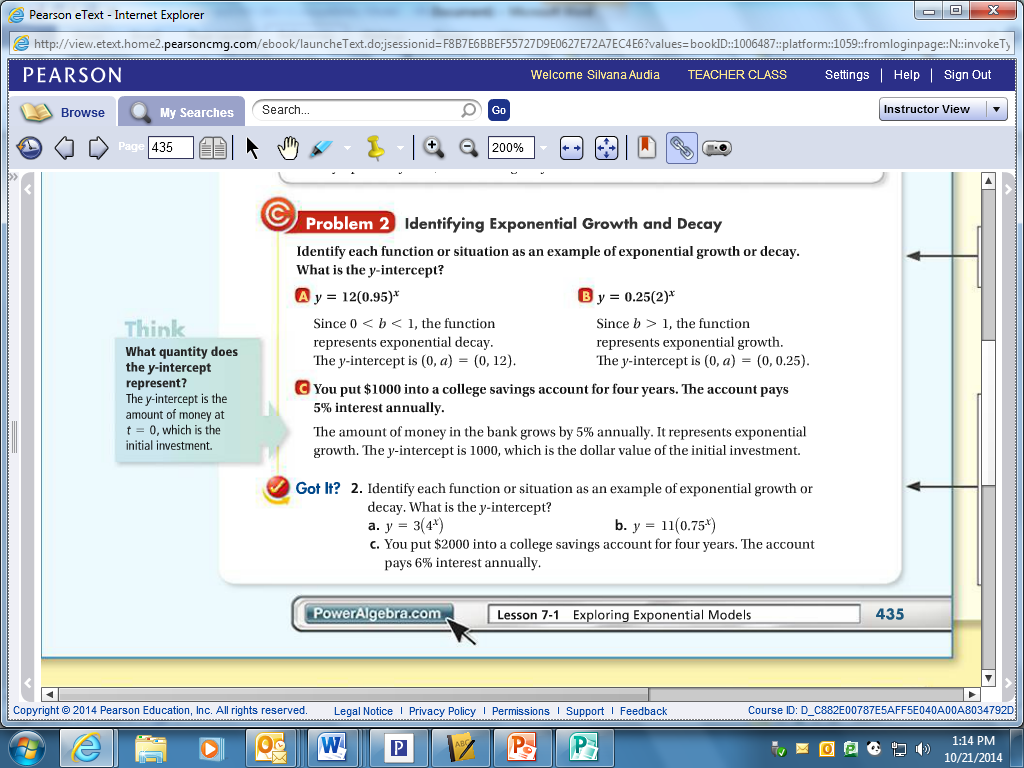 Tell whether each function represents exponential growth or decay.  Then find the y-intercept.1.          ____________________	2.       _____________________		          ____________________			        _____________________3.      ____________________          4.               _____________________		          ____________________			        _____________________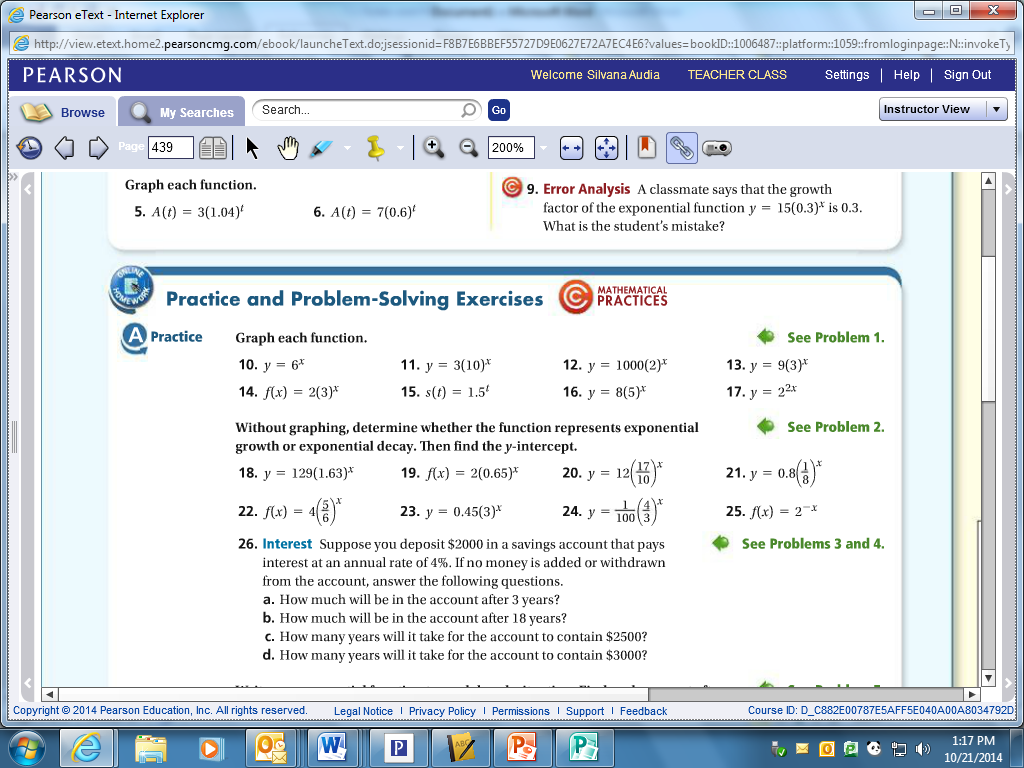 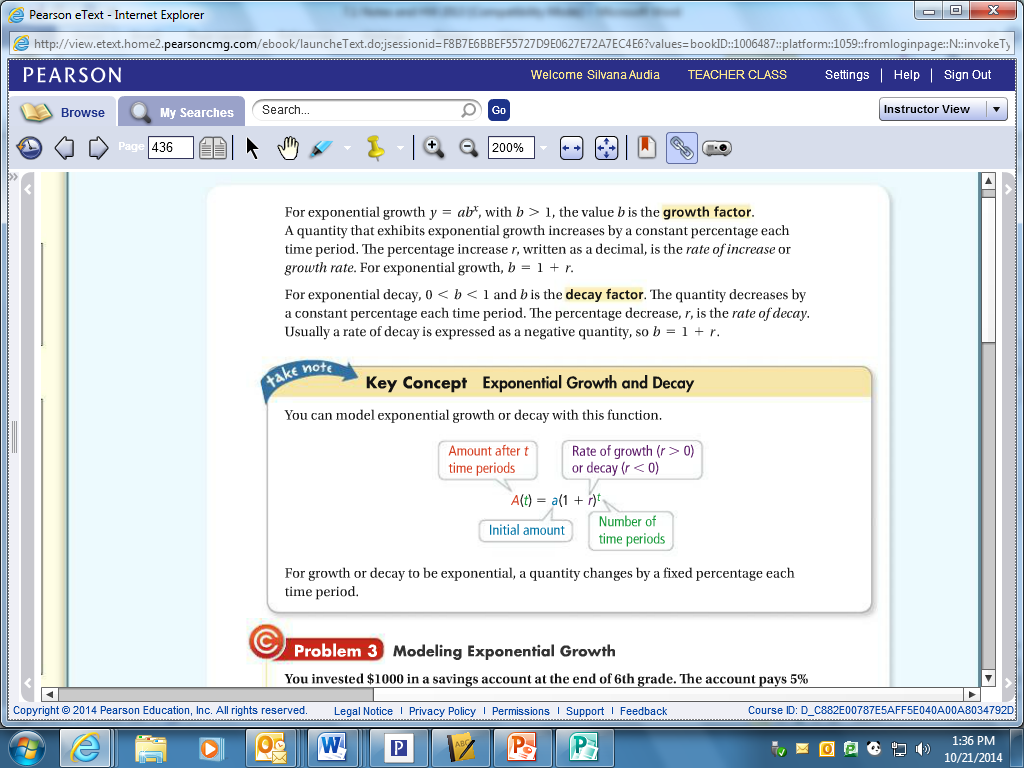 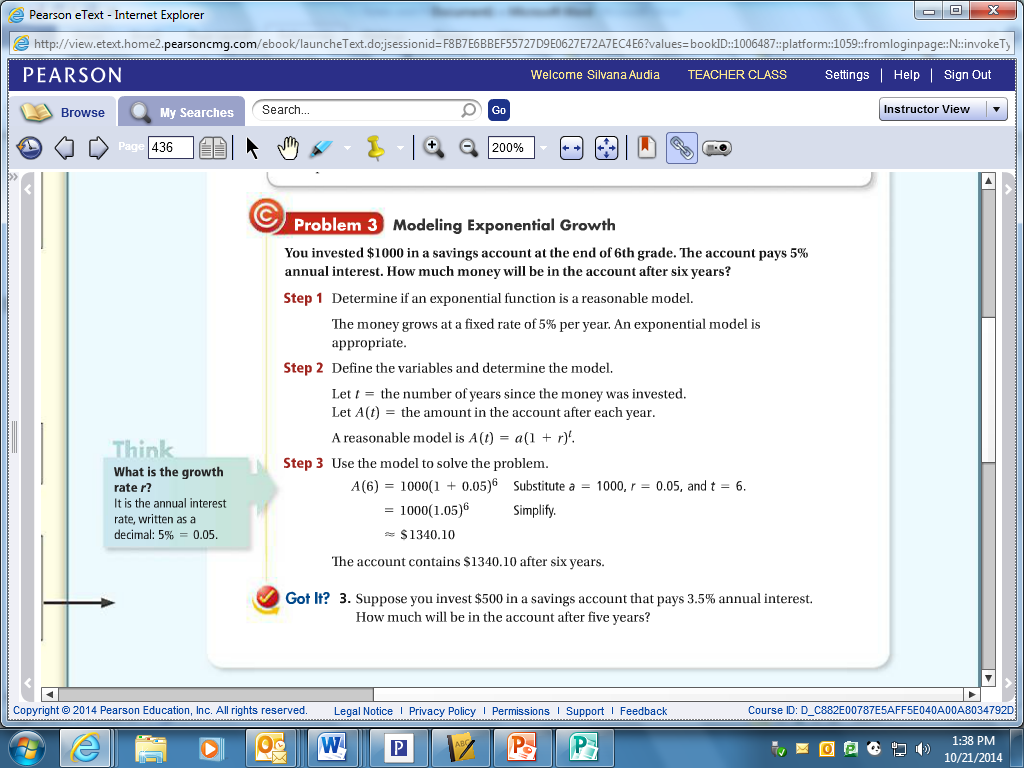 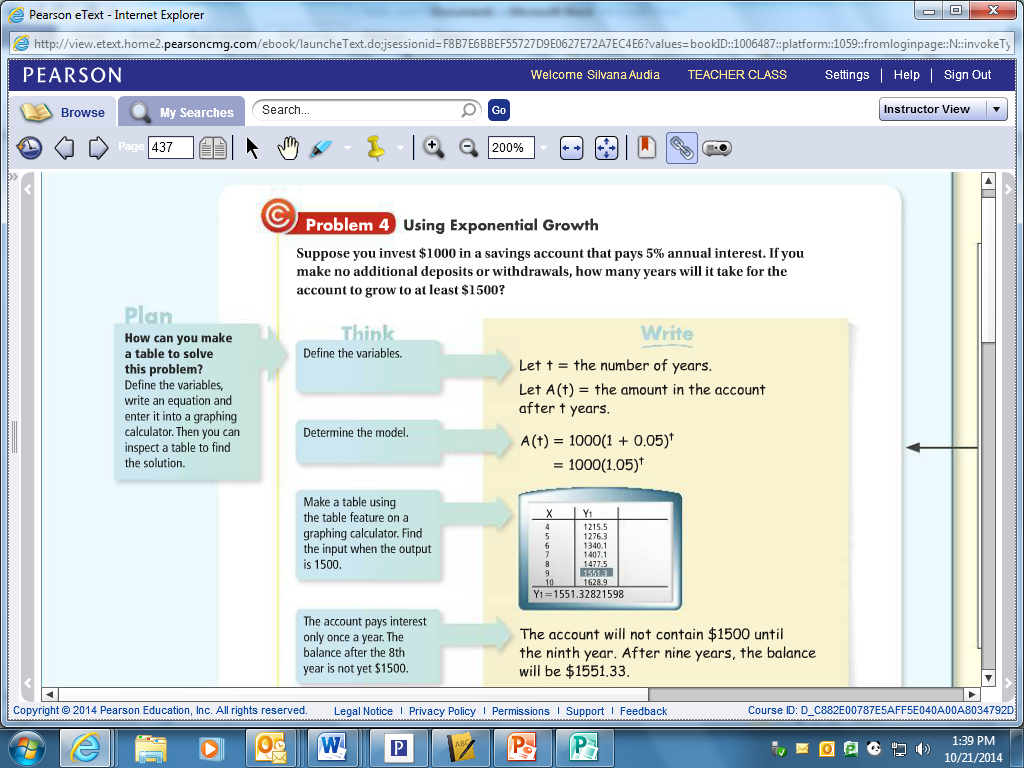 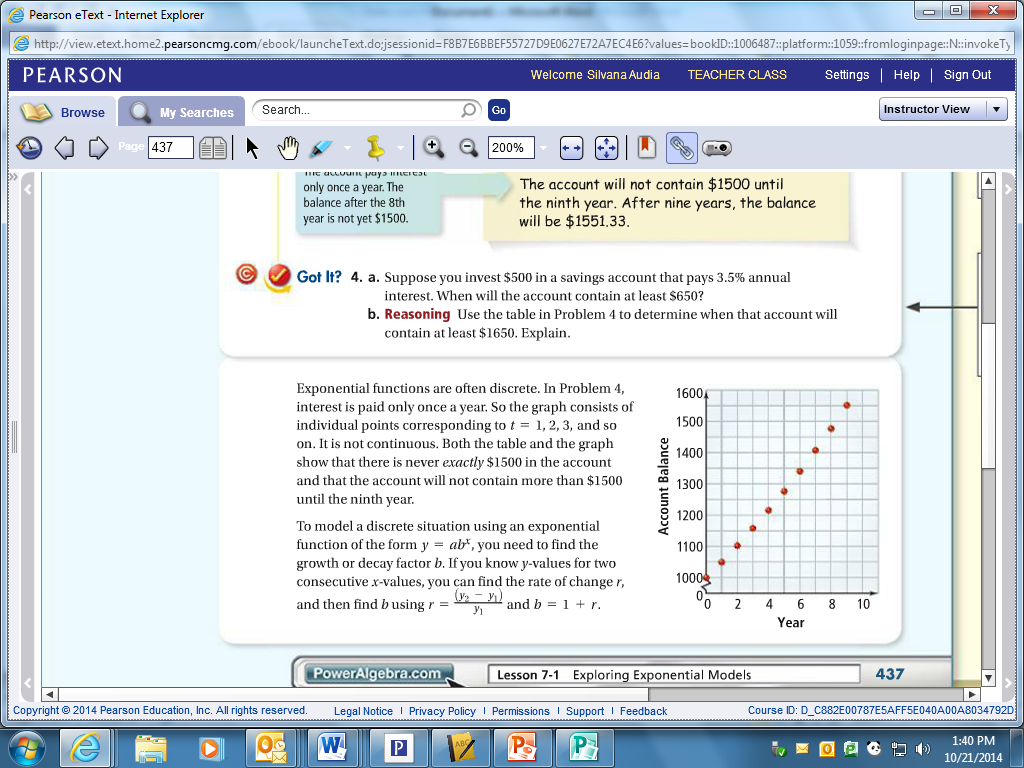 4. Suppose you deposit $2000 in a savings account that pays interest at an annual rate of 4%.  If no 
    money is added or withdrawn from the account, answer the following questions.How much will be in the account after 3 years?How much will be in the account after 18 years?How many years will it take for the account to contain $2500?How many years will it take for the account to contain $3000?5.    Bacteria reproduce, or grow in number, by dividing.   If we have 1 bacteria and it doubles every 	hour, how many bacteria would we have after 25 hours.   If we have 100 bacteria and 	double every hour, how many would we have after 25 hours?Example 5 is an example of _______________________________.An equation for exponential growth is          where  a = __________________________								   x = ___________________________								   b = ___________________________b  is the ____________________ or ___________________ factor.Predict the population of bacteria for each situation and time period.6.   225 bacteria that triple every hour for 7 hours7.   340 bacteria that double every half hour for 6 hoursWhen something increases or decreases by a percent it is an exponential growth or decay.  The growth or decay factor will be ___________________________  where  r = _________________.So the equation becomes:          where   a = _______________________________							r = _______________________________							t = _______________________________8.  The population of the  was 248,718,301 in 1990 and was projected to grow at a rate     of about 8% per decade.   Predict the population, to the nearest hundred thousand, for 2025.9.   The rate at which caffeine is eliminated from the bloodstream of an adult is about 15% per hour.	An adult drinks a caffeinated soda, and the caffeine in his or her bloodstream reaches a peak	of 30 milligrams.  Predict the amount, to the nearest tenth of a milligram, of caffeine 	remaining 1 hour after the peak and 4 hours after the peak.10.   A new computer that sells for $1350 depreciates 14% per year.  What is its estimated value	after 5 years?  Round to the nearest ten dollars.11. For the given annual rate of change, find the corresponding growth or decay factor.     +500%				+250%				-50%				-2Write an exponential function to model each situation.  find each amount after the specified time.5. A population of 120,000 grows 1.2% per year for 15 years.6. A population of 1,860,000 decreases 1.5% each year for 12 years.     X                             Y